Du behöver: en Ipad och ditt personliga ID-nummer (medlemsnummer). Det finns i adressfältet på bakpärmen på din Forum-papperstidning. (OBS: Ifall du stöter på problem - kontakta din medlemsförening.)Klicka här för att ladda ned Forum till din Ipads tidningshylla (Newsstand)https://itunes.apple.com/fi/app/affarsmagasinet-forum/id603025590?mt=81: Starta applikationen på tidningshyllan.OBS: Tryck på INLOGGNING (tryck inte på ”Prova gratis”)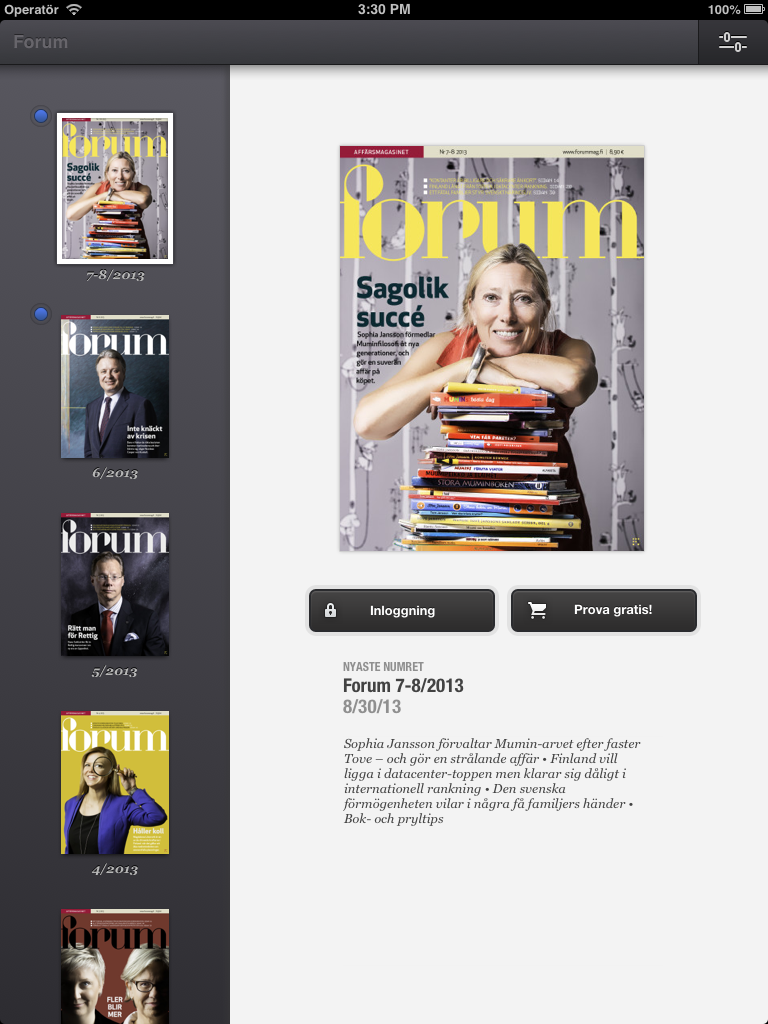 2: Registrera dig som läsare av Forum, och skapa ett nytt användarnamn samt lösenord.OBS: Här efterfrågas inte ditt Apple-ID. Du måste skapa ett separat användarnamn.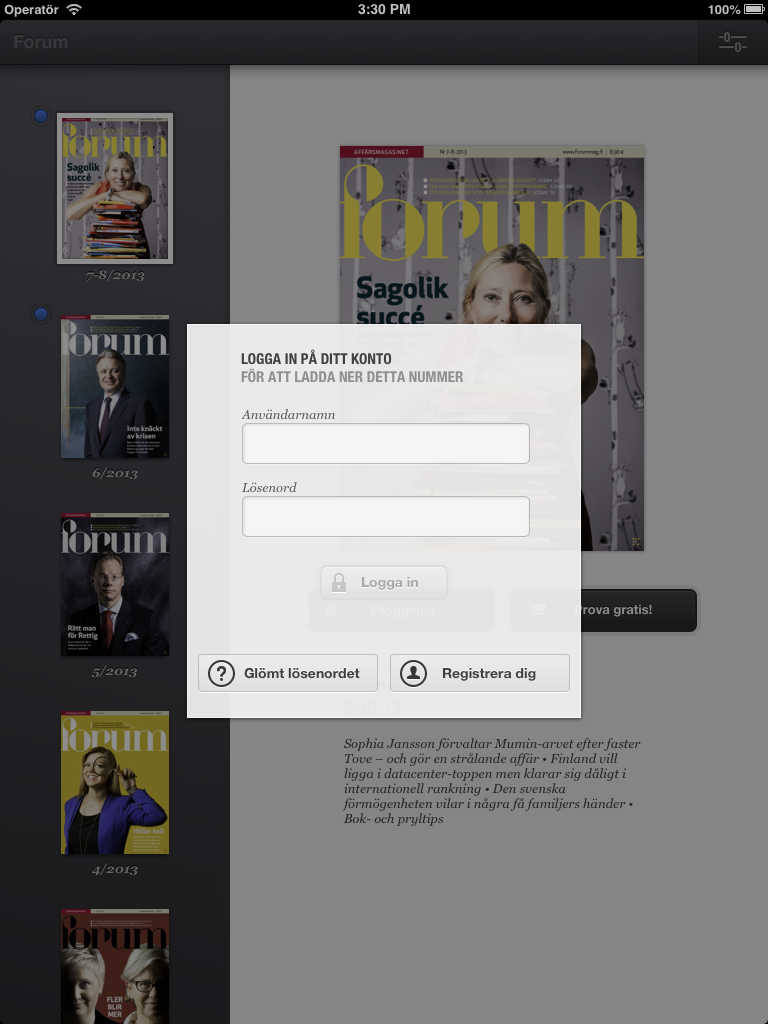 3: Mata in epost-adress, kund/ID-nummer (som finns i adressfältet på bakpärmen på din egna pappersforum. Du kan även be separat om nummer av din medlemsförening), samt postnummer.Klicka sedan på AKTIVERA.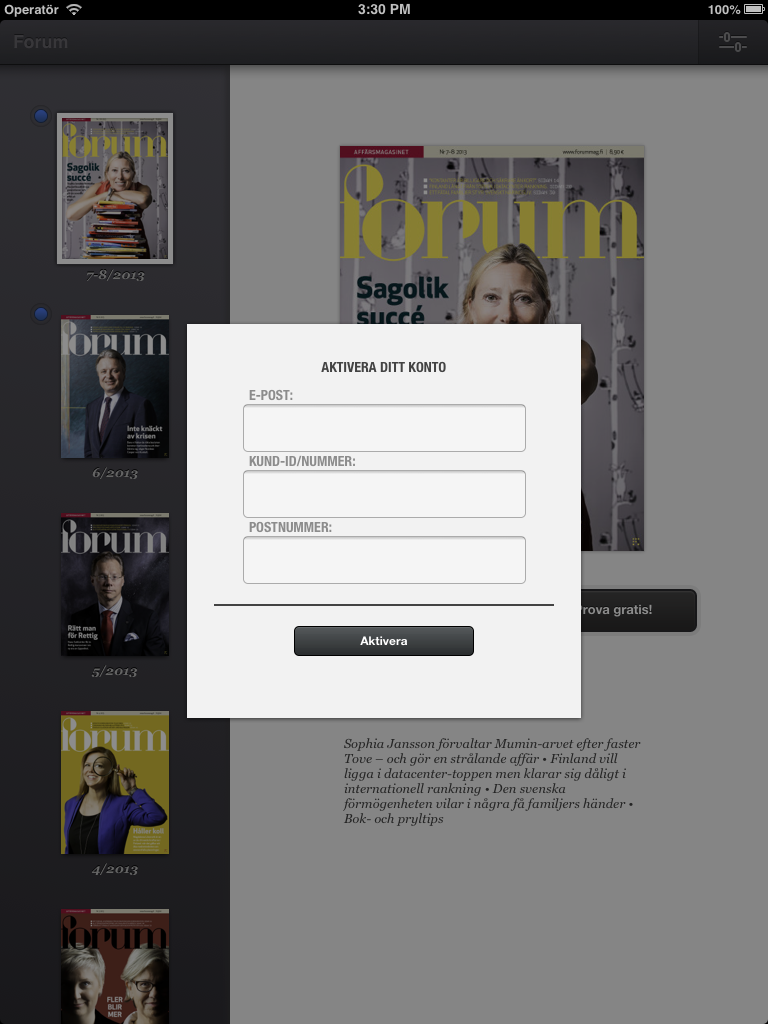 4: Nu har du registrerat dig.Du mottar ett lösenord via e-post, och loggas in automatiskt.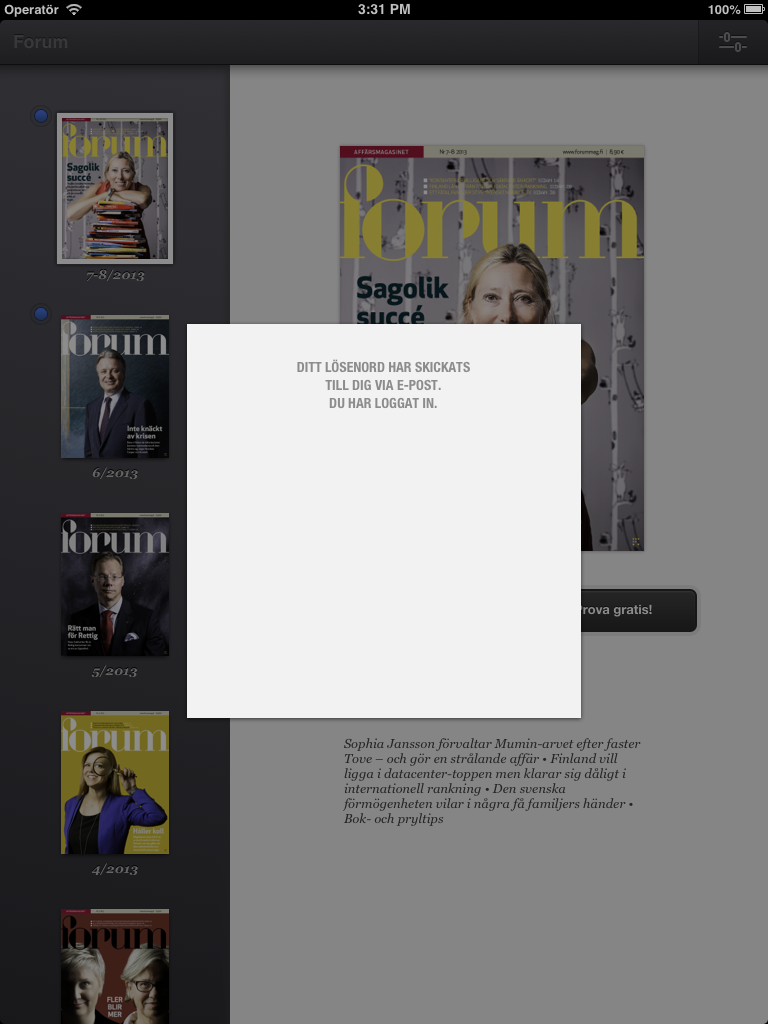 5: Nu kan du läsa Forum på pekplatta!Ditt digitala konto är i kraft så länge som både kund- och postnumren är giltiga.Givande läsning!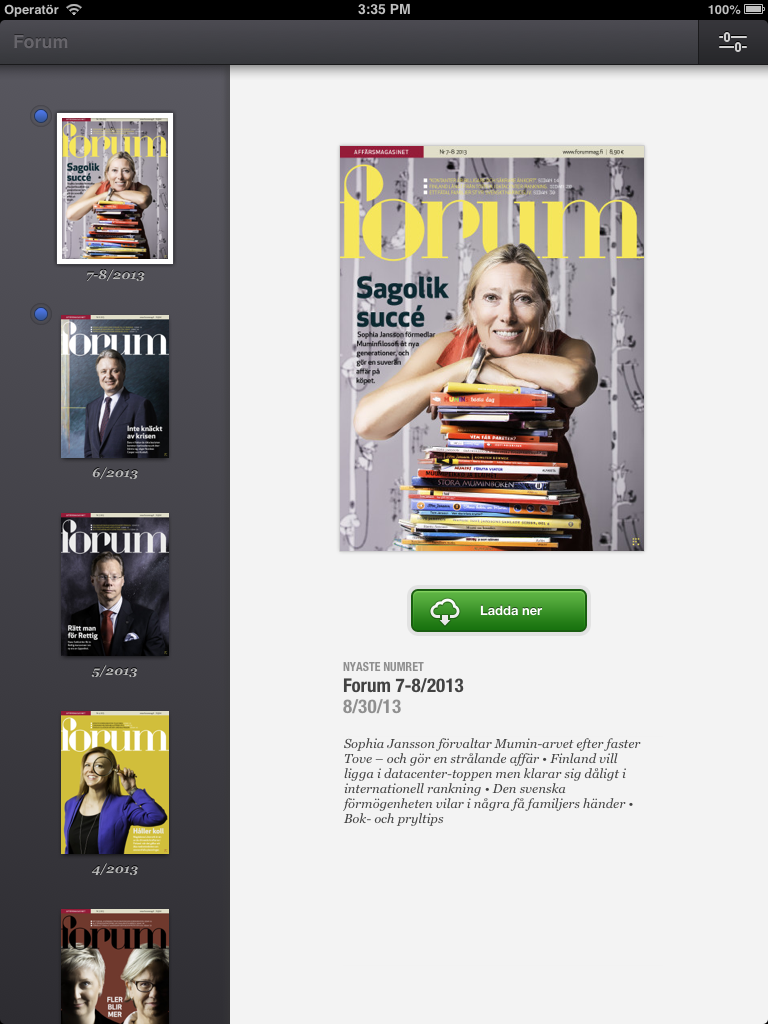 (6. Alternativ startvy. Tryck på OPEN så kommer du till vyn på bild nummer 1, och kan fortsätta.)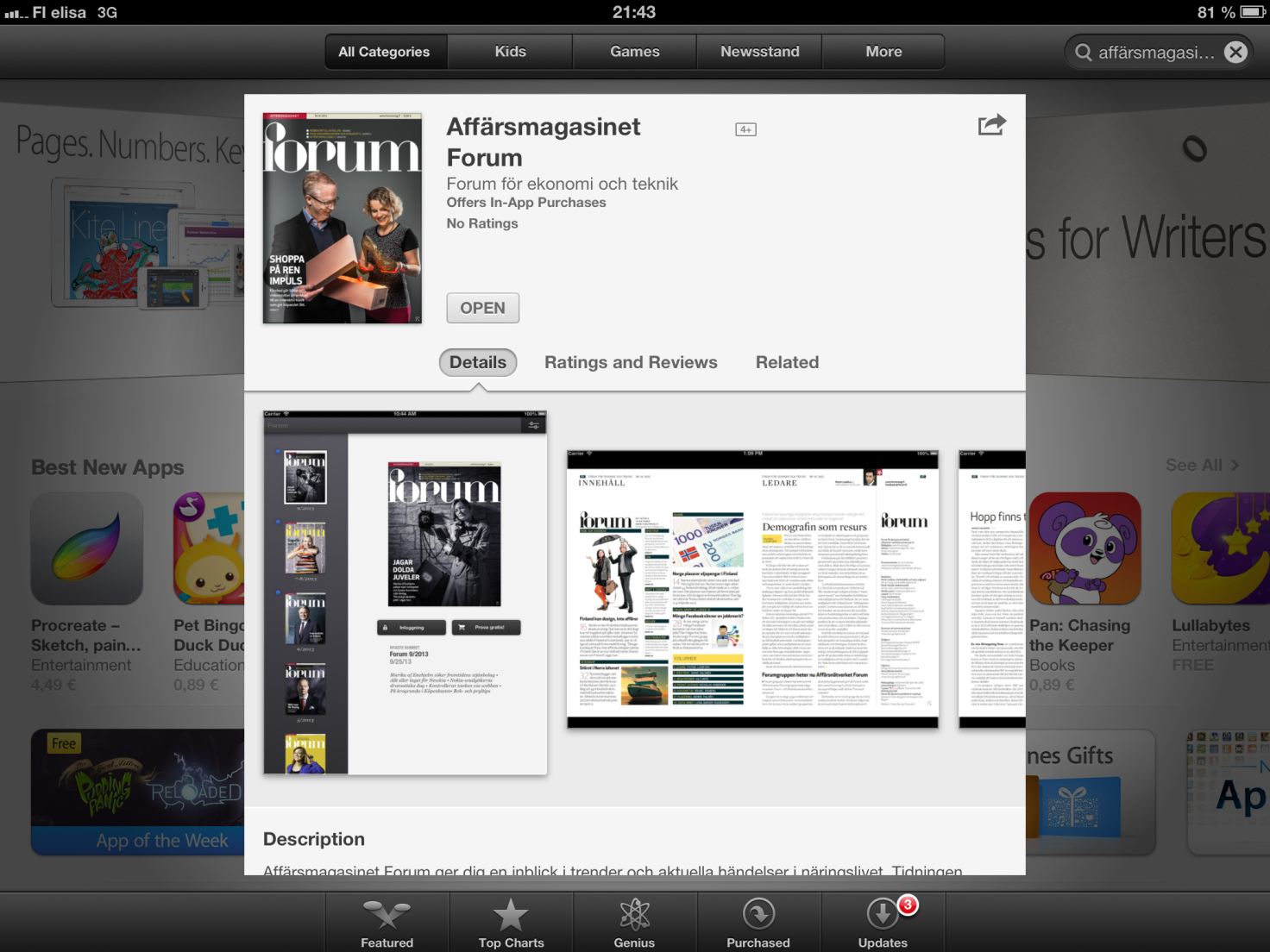 